Marketing/Entrepreneurship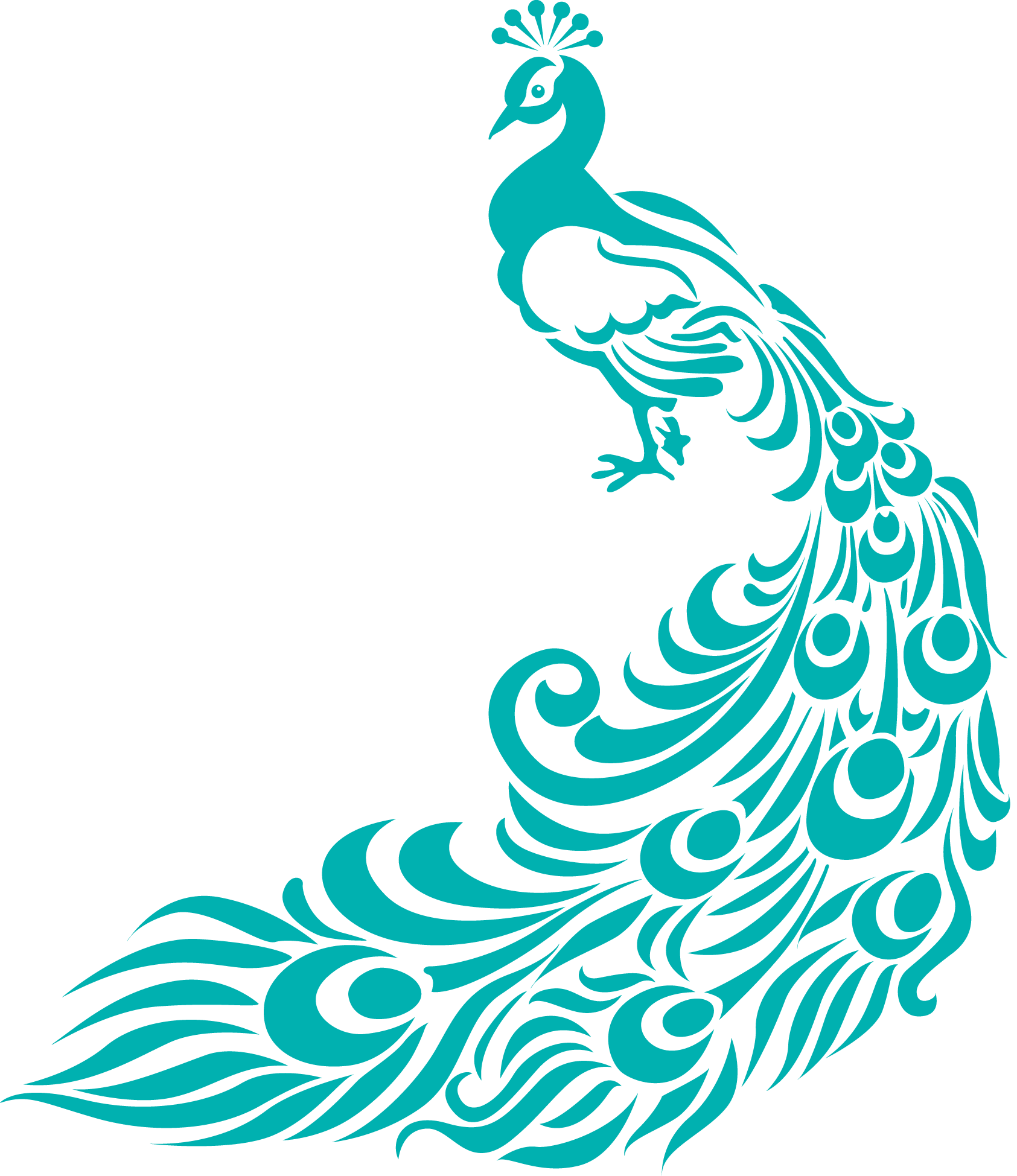 Lessons for the Week  4/22 – 4/26   BLK 3—Week #13classes left before your final business plan is due!!Mon. 4/22:	 1. Income Statements—when your income statement is correct, transfer your 			gross profit and net profit to slide #12 Sales ProjectionsHomework:  1.) Improve business plan, final version DUE: Mon. 4/29, to be e-mailed at the   beginning of class or you do not have the PowerPoint to present from for judges!Tues. 4/23:	SATs JuniorsWed. 4/24:	1. Look @ your Income Stmt. (written 3.6 & sales proj.) results—improvementneeded?  Is my net profit enough?  Make changes to your entire business plan to makeyour income statement come out looking good enough—we will discuss what “goodenough” is, everyone’s business is a little different.  You must stand up proudly for yourfinal presentation soon and stand by & understand whatever you have on your slides. You have a story to tell, stick to it and make everything make sense.You should now look over all 12 slides not only for correctness but to make sure you understand what they mean and how they tell a complete story of every aspect of your business—this is YOUR plan for the 1st year of business.  Does it all make sense together?  Will they believe you?  Can you be convincing and field questions?  PRACTICE presenting!Homework:  1.) Improve business plan, final version DUE: Mon. 4/29, to be e-mailed at the   beginning of class or you do not have the PowerPoint to present from for judges!Thurs. 4/25:	1.  Does your Business need a website? Pamphlets? Brochures? etc.		3.  Work on “Prettying Up” your business plan—the business plan is due 			Monday, April 29th NO EXCUSES—this will be the written version you willuse for your final exam presentation (PowerPoint only)Discussion of taking “junk” out and proofing your plan:Homework:  1.)  Improve business plan, final version DUE: Mon. 4/29, to be e-mailed at the     			      beginning of class or you do not have the PowerPoint to present from for judges!Fri. 4/26:	  1. See work from all this week above.  Do what is needed to be ready with your final 		version of the business plan on Monday, April 29th Homework:  	1.) Improve business plan, final version DUE: Mon. 4/29, to be e-mailed at the     			      beginning of class or you do not have the PowerPoint to present from for judges!Be thinking of what you will use as a visual the day of your final exam presentation and also what you will wear. You are required to dress in your business best!* Do not get any inside or outside suspensions of any kind—I cannot help you! You will have 7 min. max. to present and judges have 2 ½ min. for questionsCheck formulas for accuracySpelling Align numbers/decimals/commasGrammarMake sure decimals are inEmphasize what is important visuallyLess is moreConsistent fonts/sizesNothing too close to the edgesCheck colors / balance slides